Безопасность ребенка - задача взрослого!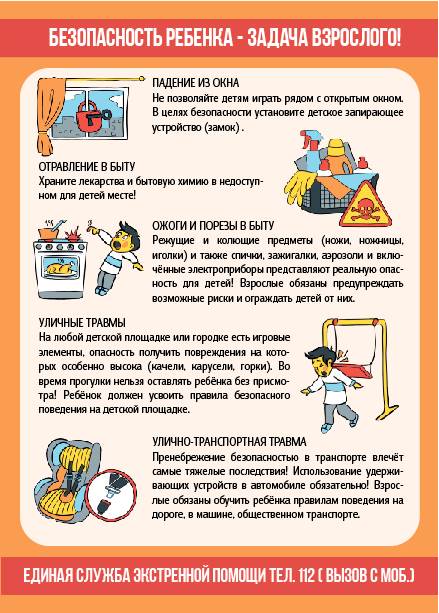 